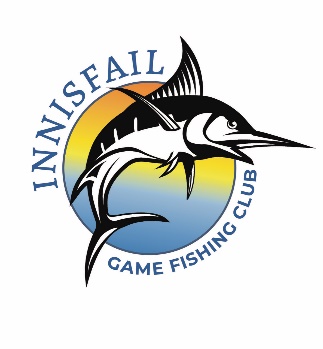 		INNISFAIL GAME FISHING CLUBMEMBERSHIP FORM 2023/24The Membership Fee is $80.00 per senior angler and $40 per junior angler per year. We understand that in acceptance of our enrolment application by the Innisfail Game Fishing Club Inc, we are required to abide by all the rules and conditions of enrolment, and amendments of those rules and conditions as issued from time to time, and do hereby agree to be bound by those conditions.Payments are to be made to:Email form with proof of payment (for EFT payments please use surname as reference)or Send a cheque, with the completed form, to below address:PLEASE NOTE: You are not a member until payment has been cleared and payment proof is receivedInnisfail Game Fishing ClubPO Box 1036, Innisfail, Qld, 4860Ph:  0400004837    Email:  contact@igfc.com.auFULL NAMERESIDENTIAL ADDRESSPOSTAL ADDRESSHOME PHONEMOBILE PHONEEMAIL ADDRESSSo you can receive newsletters etc. CATEGORY(please circle)SENIOR MALE,    SENIOR FEMALE   /   JUNIOR MALE,    JUNIOR FEMALE Date of birth and age for Juniors only: …………………………………………SENIOR MALE,    SENIOR FEMALE   /   JUNIOR MALE,    JUNIOR FEMALE Date of birth and age for Juniors only: …………………………………………SENIOR MALE,    SENIOR FEMALE   /   JUNIOR MALE,    JUNIOR FEMALE Date of birth and age for Juniors only: …………………………………………SIGNATUREDATEBANKBENDIGO BANK INNISFAILBENDIGO BANK INNISFAILBENDIGO BANK INNISFAILBSB633 000ACCOUNT NO1136 48521ACCOUNT NAMEINNISFAIL GAME FISHING CLUBINNISFAIL GAME FISHING CLUBINNISFAIL GAME FISHING CLUBDATE PAID                                                  AMOUNT PAID :                                                  AMOUNT PAID :                                                  AMOUNT PAID :